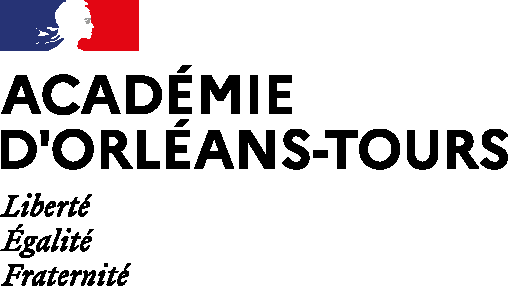 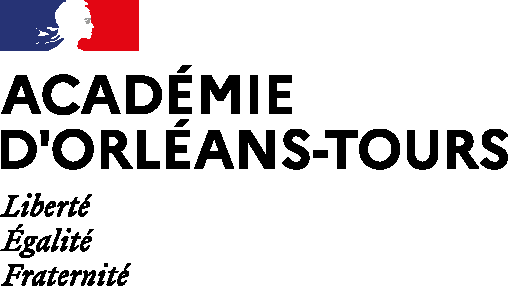 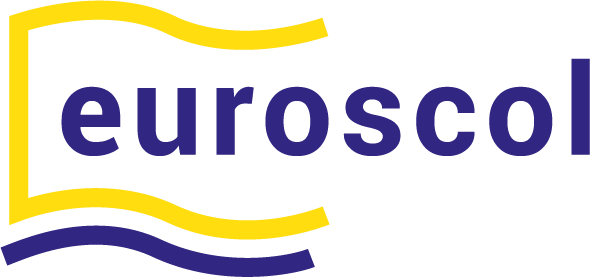 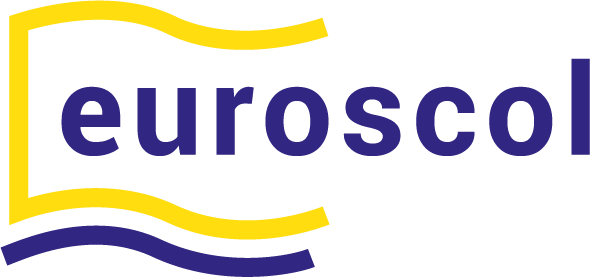 Fiche à retourner à la DAREIC , dareic-secretariat@ac-orleans-tours.fr, pour le vendredi 1er juillet 2022Euroscol 2022-2023Nom de l’écoleCommuneDépartementMail de l’écoleNom de l’IEN de circonscriptionCourriel de l’IEN de circonscriptionNom du directeur de l’écoleCourriel du directeur de l’écoleNom du professeur responsable de la candidatureCourriel du professeurDomaineDescriptionDémarche d’ouverture européenne et internationale dans le projet éducatif de l’école5 lignesDescription des partenariats : - pays, ville, - actions5 lignesMobilités des personnels projetées pour 2022-2023 :-pays, et activités menées, - nombre de participants5 lignesMobilités d'élèves projetées pour 2022-2023 :pays, et activités menées, - nombre de participants5 lignes